ที่ มท ๐๘๑๐.๒/ว							         กรมส่งเสริมการปกครองท้องถิ่น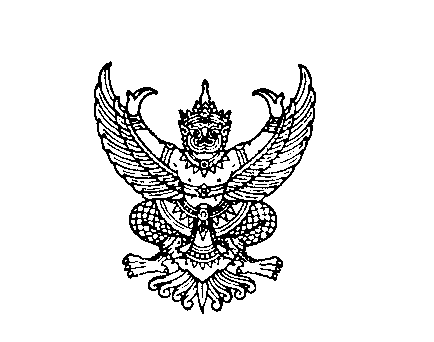 		ถนนนครราชสีมา เขตดุสิต กทม. ๑๐๓๐๐	มีนาคม 2564		เรื่อง  		การทดสอบวัดระดับความรู้ภาษาอังกฤษของกรมส่งเสริมการปกครองท้องถิ่น ประจำปี 2564เรียน  	ผู้ว่าราชการจังหวัด ทุกจังหวัดสิ่งที่ส่งมาด้วย	1. ใบสมัครเข้ารับการทดสอบฯ					          จำนวน 1 ชุด		2. แผนที่ตั้งสถาบันการต่างประเทศฯ และคำแนะนำเพิ่มเติม		          จำนวน 1 ชุด		ด้วยกรมส่งเสริมการปกครองท้องถิ่นร่วมกับสถาบันการต่างประเทศเทวะวงศ์วโรปการ กระทรวงการต่างประเทศ กำหนดจัดการทดสอบวัดระดับความรู้ภาษาอังกฤษของกรมส่งเสริมการปกครองท้องถิ่น ประจำปี 2564 เพื่อจัดทำบัญชีรายชื่อผู้ผ่านเกณฑ์การทดสอบวัดระดับความรู้ภาษาอังกฤษ (ได้คะแนนเฉลี่ยร้อยละ 50 ขึ้นไป) สำหรับใช้ประกอบการพิจารณาคัดเลือกผู้สมัครรับทุนการศึกษา ฝึกอบรม และดูงาน ณ ต่างประเทศ (ยกเว้นทุนที่มอบผ่านสำนักงาน ก.พ.) ในวันอังคารที่ 25 พฤษภาคม 2564 เวลา 09.00 – 12.00 น. ณ สถาบันการต่างประเทศเทวะวงศ์วโรปการ ศูนย์ราชการเฉลิมพระเกียรติฯ เขตหลักสี่ กรุงเทพฯ	กรมส่งเสริมการปกครองท้องถิ่น จึงขอความร่วมมือจังหวัดแจ้งประชาสัมพันธ์การทดสอบ                 วัดระดับความรู้ภาษาอังกฤษดังกล่าวให้ข้าราชการสำนักงานส่งเสริมการปกครองท้องถิ่นจังหวัด และข้าราชการ/พนักงานส่วนท้องถิ่นภายในจังหวัดทราบ หากมีความประสงค์จะเข้ารับการทดสอบขอให้ดำเนินการ ดังนี้	1. จัดทำธนาณัติ จำนวน 300 บาท (สามร้อยบาทถ้วน) เพื่อเป็นค่าธรรมเนียมการสมัครสอบ โดยระบุให้จ่ายเงินผู้รับ ณ “ที่ทำการไปรษณีย์ดุสิต” ชื่อและที่อยู่ผู้รับเงิน “นายวิทย์ ประสมปลื้ม กรมส่งเสริมการปกครองท้องถิ่น ถนนนครราชสีมา เขตดุสิต กรุงเทพฯ 10300”	2. กรอกใบสมัครและแนบธนาณัติ ส่งถึง “ผู้อำนวยการกลุ่มงานวิชาการและวิจัยเพื่อการพัฒนาท้องถิ่น กรมส่งเสริมการปกครองท้องถิ่น ถนนนครราชสีมา เขตดุสิต กรุงเทพฯ 10300” ภายในวันศุกร์ที่               30 เมษายน 2564 ทั้งนี้ สามารถดาวน์โหลดสิ่งที่ส่งมาด้วยและตัวอย่างข้อสอบวัดระดับความรู้ภาษาอังกฤษ (PLACEMENT TEST) ได้ที่ www.dla.go.th หัวข้อ “หนังสือราชการ” รายละเอียดปรากฏตามสิ่งที่ส่งมาด้วย	จึงเรียนมาเพื่อโปรดพิจารณา ขอแสดงความนับถืออธิบดีกรมส่งเสริมการปกครองท้องถิ่นกองพัฒนาและส่งเสริมการบริหารงานท้องถิ่นกลุ่มงานวิชาการและวิจัยเพื่อการพัฒนาท้องถิ่นโทร.  ๐ ๒๒๔๑ ๙๐๐๐ ต่อ ๒๒๑4โทรสาร  ๐ ๒๒๔๓ ๑๘๑๒